CONSEILQuarante-neuvième session ordinaire
Genève, 29 octobre 2015PROJET D’ORDRE DU JOUR réviséDocument établi par le Bureau de l’Union

Avertissement : le présent document ne représente pas les principes ou les orientations de l’UPOV	Ouverture de la session	Adoption de l’ordre du jour	Examen de la conformité de la “Loi sur l’enregistrement des obtentions végétales et le contrôle et la certification des semences et du matériel végétal de 2003” de la République islamique d’Iran avec l’Acte de 1991 de la Convention UPOV (document C(Extr)/32/8)	Rapport de la présidente sur les travaux de la quatre-vingt-dixième session du Comité consultatif;  adoption, le cas échéant, des recommandations élaborées par ce comité (document C/49/16)	Adoption de documents (document C/49/14)a)	Documents TGP :TGP/5 	Expérience et coopération en matière d’examen DHS (révision)	(document C/49/14, annexe I)Section 3 : 	Questionnaire technique à remplir en relation avec une demande de certificat d’obtention végétaleSection 8 : 	Coopération en matière d’examenSection 9 : 	Liste des espèces sur lesquelles des connaissances pratiques ont été acquises ou pour lesquelles des principes directeurs d’examen nationaux ont été établisTGP/9	Examen de la distinction (révision)	(document TGP/9/2 Draft 1)TGP/14 	Glossaire de termes utilisés dans les documents de l’UPOV (révision)	(document C/49/14, annexe II)TGP/0 	Liste des documents TGP et date de la version la plus récente de ces documents (révision) (document TGP/0/8 Draft 1)b)	Notes explicatives :UPOV/EXN/CAN 	Notes explicatives sur la déchéance de l’obtenteur selon la Convention UPOV (révision) (document UPOV/EXN/CAN/2 Draft 4)UPOV/EXN/NUL 	Notes explicatives sur la nullité du droit d’obtenteur selon la Convention UPOV (révision) (document UPOV/EXN/NUL/2 Draft 4)UPOV/EXN/PRP 	Notes explicatives sur la protection provisoire selon la Convention UPOV (révision) (document UPOV/EXN/PRP/2 Draft 4)c)	Documents d’information :UPOV/INF/6 	Orientations en vue de la rédaction de lois fondées sur l’Acte de 1991 de la Convention UPOV (document C/49/14, annexe IV)UPOV/INF/12 	Notes explicatives concernant les dénominations variétales en vertu de la Convention UPOV (révision) (document C/49/14, annexe III)UPOV/INF/16 	Logiciels échangeables (révision) (document UPOV/INF/16/5 Draft 1)UPOV/INF/22 	Logiciels et équipements utilisés par les membres de l’Union (document UPOV/INF/22/2 Draft 1)UPOV/INF-EXN 	Liste des documents INF-EXN et date de la version la plus récente de ces documents (document UPOV/INF-EXN/8 Draft 1)	Examen et approbation du projet de programme et budget de l’Union pour l’exercice biennal 2016-2017 (document C/49/4)	États financiers pour 2014 (document C/49/12)	Rapport du vérificateur externe des comptes (document C/49/13)	Arriérés de contributions au 30 septembre 2015 (document C/49/11)	Rapport annuel du Secrétaire général pour 2014 (document C/49/2);  Rapport sur les activités menées pendant les neuf premiers mois de 2015 (document C/49/3)	Rapport sur l’état d’avancement des travaux du Comité administratif et juridique (document C/49/9)	Rapport sur l’état d’avancement des travaux du Comité technique, des groupes de travail techniques et du Groupe de travail sur les techniques biochimiques et moléculaires, notamment les profils d’ADN (document C/49/10)	Calendrier des réunions pour 2016 (document C/49/8)	Élection du nouveau président et du nouveau vice-président du Conseil	Situation dans les domaines législatif, administratif et technique :a)	Rapports des représentants des membres et des observateurs (document C/49/15)b)	Coopération en matière d’examen (document C/49/5);  Liste des taxons protégés par les membres de l’Union (document C/49/6);  Statistiques sur la protection des obtentions végétales pour la période 2010-2014 (document C/49/7)	Communiqué de presse (document C/49/17)	Adoption d’un document rendant compte des décisions adoptées au cours de la session	Clôture de la session[Fin du document]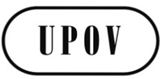 FC/49/1 Rev.ORIGINAL : anglaisDATE : 2 octobre 2015UNION INTERNATIONALE POUR LA PROTECTION DES OBTENTIONS VÉGÉTALESUNION INTERNATIONALE POUR LA PROTECTION DES OBTENTIONS VÉGÉTALESUNION INTERNATIONALE POUR LA PROTECTION DES OBTENTIONS VÉGÉTALESGenèveGenèveGenève